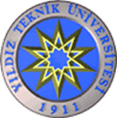 YTÜ BİLGİ İŞLEM DAİRE BAŞKALIĞI SİSTEM ODASI BAKIM KONTROL ÇİZELGESİ                                        Sıra NoTarihSaatBakımı Yapan    PersonelBakımın SebebiYapılan İşlemSonuç